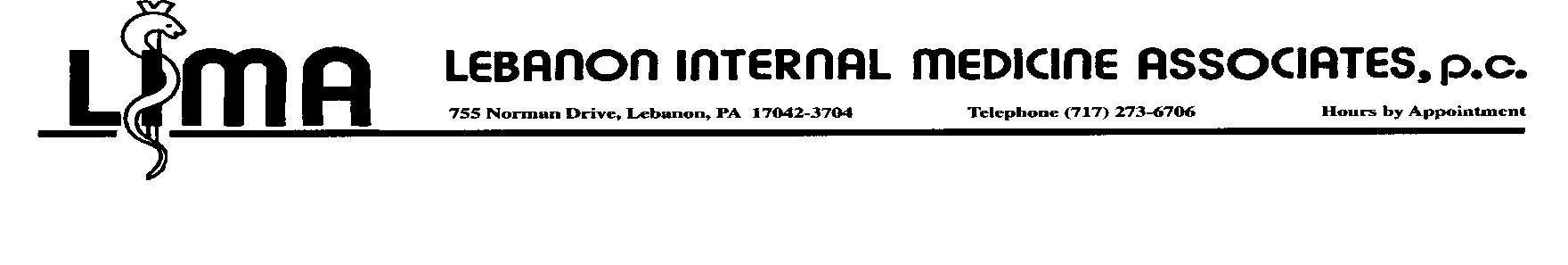 INCLEMENT WEATHER POLICYCircumstances such as power outages and severe weather may lead us to delay and/or close the office.To better serve our patients we have put into place a delay/closing policy for circumstances beyond our control.To confirm delays and/or closings turn to the radio and television stations listed below before leaving for your appointment.RADIO: WLBR (1270 AM)WQIC (100.1 FM)WROZ (101.3 FM)WINK 104 (104.1 FM)TELEVISION: WHTM (CHANNEL 27 ABC)WGAL (CHANNEL 8 NBC)CBS (CHANNEL 21) CW (CHANNEL 15)A 2 hour delay will mean that the office will open at 10am.All appointments that were scheduled during the closed time will be cancelled. You will be contacted to reschedule your appointment.Delays could change to closing so check again just before leaving for your appointment.